О внесении изменений в постановление Главы Североуральского городского округа 
от 13.08.2010 № 953 «О комиссии по соблюдению требований 
к служебному поведению муниципальных служащих Североуральского городского округа и урегулированию конфликта интересов»Руководствуясь статьей 44 Положения о правовых актах Североуральского городского округа, утвержденного решением Думы Североуральского городского округа от 22.04.2015 № 33 ПОСТАНОВЛЯЮ:1. Внести изменения в состав комиссии по соблюдению требований 
к служебному поведению муниципальных служащих Североуральского городского округа и урегулированию конфликта интересов, утвержденный постановлением Главы Североуральского городского округа от 13.08.2010 № 953 с изменениями на 01 ноября 2017 года, изложив его в новой редакции (прилагается).2. Опубликовать настоящее постановление в газете «Наше слово» 
и на официальном сайте Администрации Североуральского городского округа.Глава Североуральского городского округа				В.П. МатюшенкоПриложение к постановлению ГлавыСевероуральского городского округаот 05.10.2018 № 52Составкомиссии по соблюдению требований к служебному поведению муниципальных служащих Североуральского городского округаи урегулированию конфликта интересов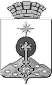 ГЛАВА СЕВЕРОУРАЛЬСКОГО ГОРОДСКОГО ОКРУГАПОСТАНОВЛЕНИЕГЛАВА СЕВЕРОУРАЛЬСКОГО ГОРОДСКОГО ОКРУГАПОСТАНОВЛЕНИЕ05.10.2018                                                                                                           № 52                                                                                                          № 52г. Североуральскг. СевероуральскЗолотарева 
    Светлана Анатольевна Первый заместитель Главы Администрации Североуральского городского округа, председатель комиссии;Саранчина 
    Жанна Анатольевнаисполняющая обязанности Заместителя Главы Администрации Североуральского городского округа, заместитель председателя комиссии; Цепова 
    Валентина Эдуардовназаведующий отделом муниципальной службы, организационной работы, информатизации и защиты информации Администрации Североуральского городского округа, секретарь комиссии;Члены комиссии:Гросман 
    Евгения Александровназаведующий юридической службой Администрации Североуральского городского округа;Минзарипова 
    Юлия ВладимировнаСажина 
    Людмила НиколаевнаХатюхина 
    Татьяна Васильевнадиректор государственного автономного профессионального образовательного учреждения Свердловской области «Североуральский политехникум»;председатель координационного совета профсоюзных объединений Североуральского городского округа (по согласованию);начальник организационно-правового отдела аппарата Думы Североуральского городского округа.